Опыт работы по теме: Формирование знаний, умений и навыков у обучающихся 5-9 классов по предмету «Основы социальной жизни».Над данной темой я работаю с 2020 года. Главное в обучении детей с ограниченными возможностями здоровья – социальная адаптация в обществе. Учитель предмета основы социальной жизни играет в этом одну из главных ролей. Поэтому я ищу пути повышения качества обучения.Условия формирования личного вклада в развитие образования:Научно-исследовательские: Изучаю различную научно-исследовательскую литературу, где получаю много полезной информации о детях с ОВЗ, о вопросах теории и практики основ социальной жизни.     Варенова Т.В. Коррекционная педагогика, М., 2007 г.Виноградова А.Д. «Практикум по психологии умственно отсталого ребенка», М.,: Просвещение, 1985 г.В.В. Воронкова, С.А. Казакова «Социально-бытовая ориентировка учащихся 5-9 классов в специальной (коррекционной) общеобразовательной школе VIII вида», М. «ВЛАДОС», 2010 г.Т.А. Девяткова, Л.Л. Кочеткова, А.Г. Петрикова, Н. М. Платонова, А. М. Щербакова «Социально-бытовая ориентировка в специальных (коррекционных) образовательных учреждениях VIII вида, М. «ВЛАДОС», 2008 г.2. Методические условия:Разрабатываю конспекты уроков, внеклассные мероприятия, принимаю участие в конференциях и семинарах, являюсь членом школьного методического объединения учителей профессионально-трудового обучения.    Актуальность личного вклада в развитие образованияНа уроках основ социальной жизни решается главная задача образования: готовность выпускников школ к успешной интеграции в общество, способность реализовываться в жизни. Использование различных методов и форм обучения позволяют сделать уроки интересными, полезными, что способствует успешному развитию у обучающихся социально-бытовой компетенции, самостоятельности в организации быта.Теоретическое обоснование:В исследованиях известных дефектологов Григория Митрофановича Дульнева, Жозефины Ильиничны Шиф доказано, что под воздействием обучения и воспитания у детей с ОВЗ наступают существенные сдвиги в их психическом развитии в сторону самостоятельной организации учебной деятельности и влияние дефекта ослабевает, это способствует успешной социальной адаптации.Проанализировав научные работы дефектологов, я поставила следующую цель своей педагогической деятельности:Формирование знаний, умений, навыков, направленных на социальную адаптацию обучающихся, повышение уровня общего развития и их всесторонняя подготовка к ведущей самостоятельной жизнедеятельности. Задачи:Выявить особенности формирования навыка самостоятельной социальной адаптации обучающихся с интеллектуальной недостаточностью;Реализовывать разнообразные методы и формы обучения для активизации познавательной деятельности;Организовывать групповые формы обучения, практические занятия, экскурсии, тренировочные упражнения;Учитывать индивидуальные особенности каждого ребенка, подходить к обучающимся дифференцированно, учитывая возможности овладения учебным материалом и трудовыми навыками.Ведущая педагогическая идея:Работа над опытом охватывает период с 2020-го по 2023 год.I этап - начальный (констатирующий). На данном  этапе была подобранна диагностика, выявлен уровень сформированности навыков жизненной компетенции, обнаружены затруднения в усвоении практических умений и знаний. II этап – основной (формирующий)– подбор  форм, методов для формирования социально-бытовой компетентности, апробация игровых технологий, практических занятий способствующих развитию каждого из компонентов обще учебных навыков, проверка на практике их  эффективности. III этап – заключительный (контрольный) – проведение                                                                                          диагностики для оценивания динамики уровня развития обучающихся. Деятельный аспект личного вклада педагога в развитие образования:Основные формы и методы используемые в работе: Словесные; Наглядные; Практические; Игровые.Словесные: данный метод, в основном, использую при изучении нового материала. Предлагаю обучающимся работу с занимательной литературой, разрабатываю памятки, таблицы.          Большое значение имеет наглядность. Для этого использую информационно-коммуникативные технологии: создаю презентации, использую интерактивные задания.Также демонстрирую предметы, алгоритмы действий, картинки, таблицы, схемы. Особенно обучающимся нравятся экскурсии.   Рассказ, устное изложение материала, работа с книгой.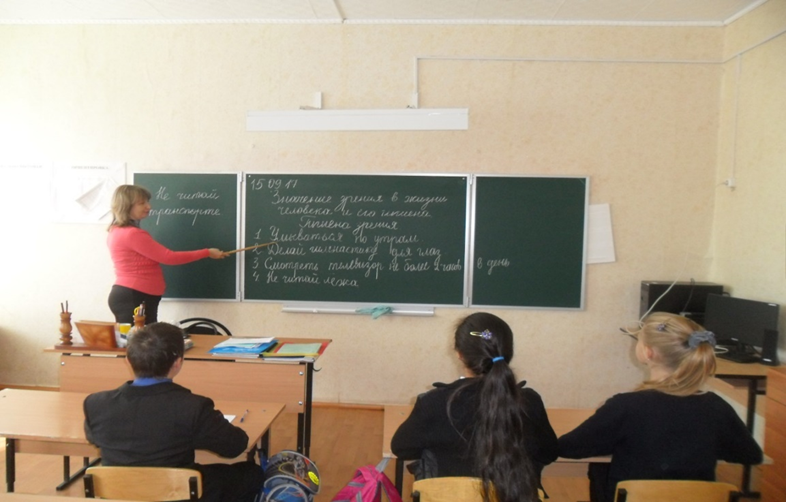       2. Демонстрации, экскурсии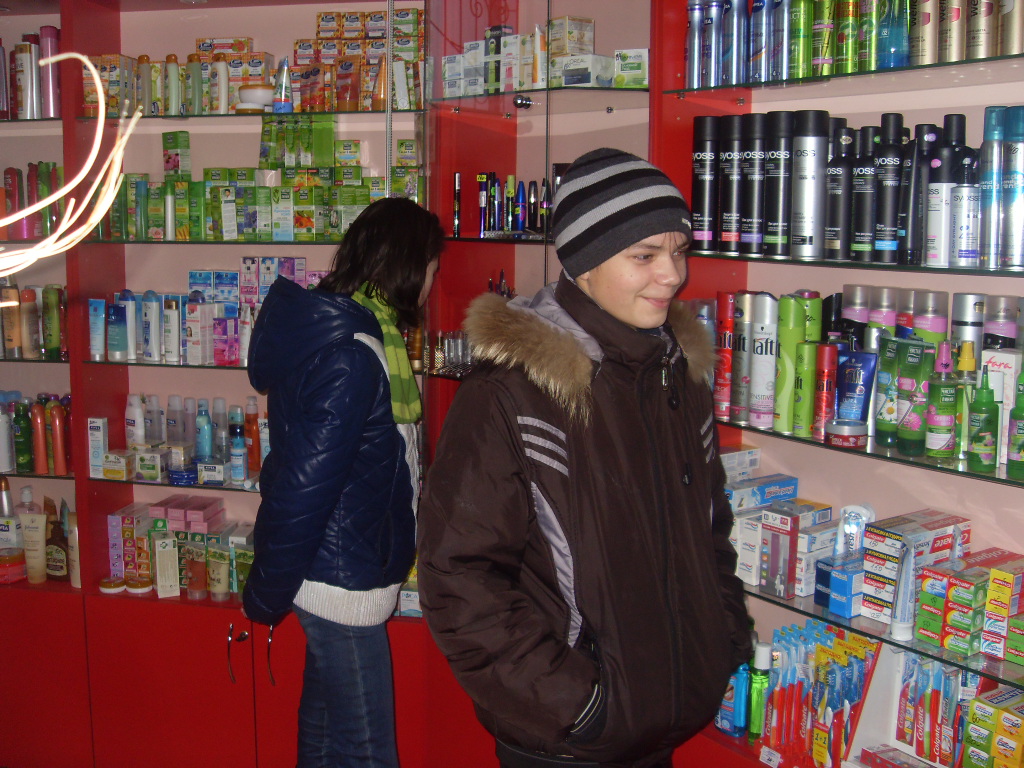        3.Устные и письменные упражнения, практические работы.Особое внимание уделяю использованию практических методов обучения, которые обеспечивают выработку определенных навыков и умений. К ним относятся: устные и письменные работы; практические занятия.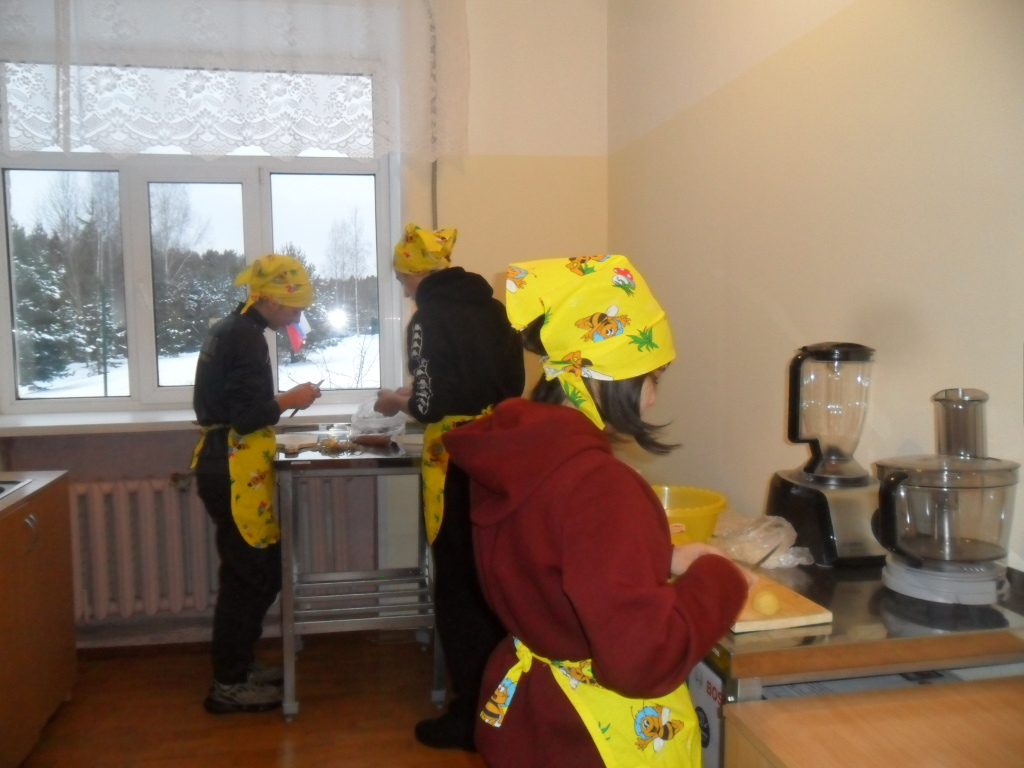 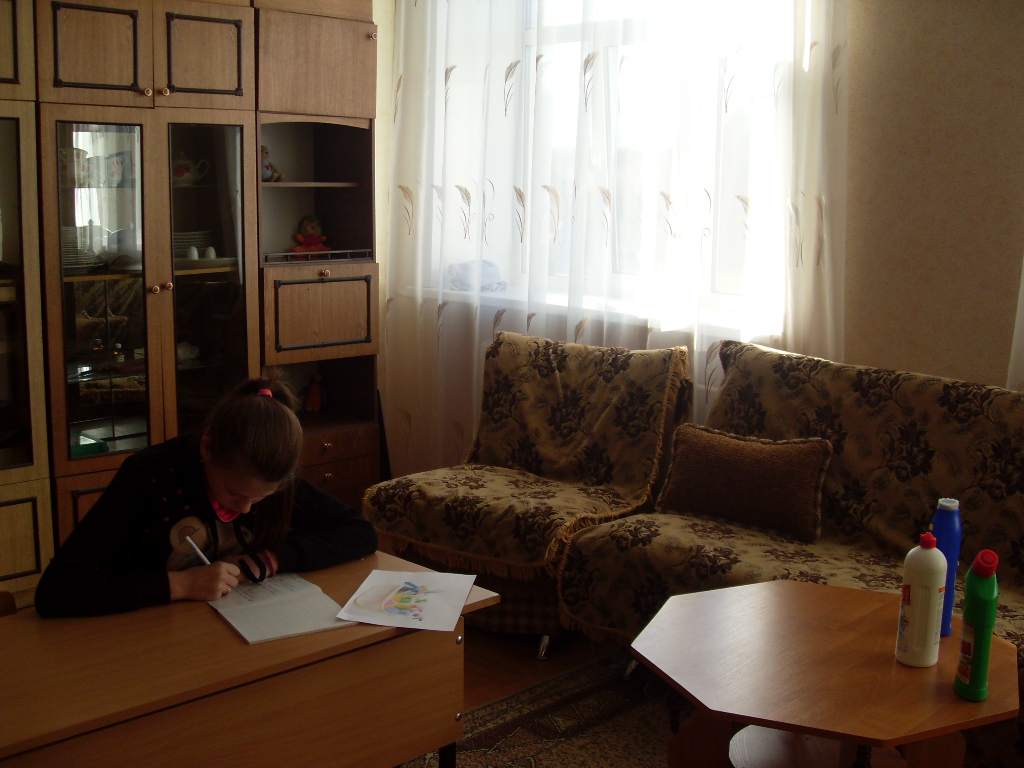           4. Моделирование реальных ситуаций, дидактические игры.В игровые методы я включаю не только дидактические игры, но и  моделирование реальных ситуаций.Такая форма работы формирует положительное отношение и интерес обучающихся к предмету, создают психологически комфортную и увлекательную обстановку.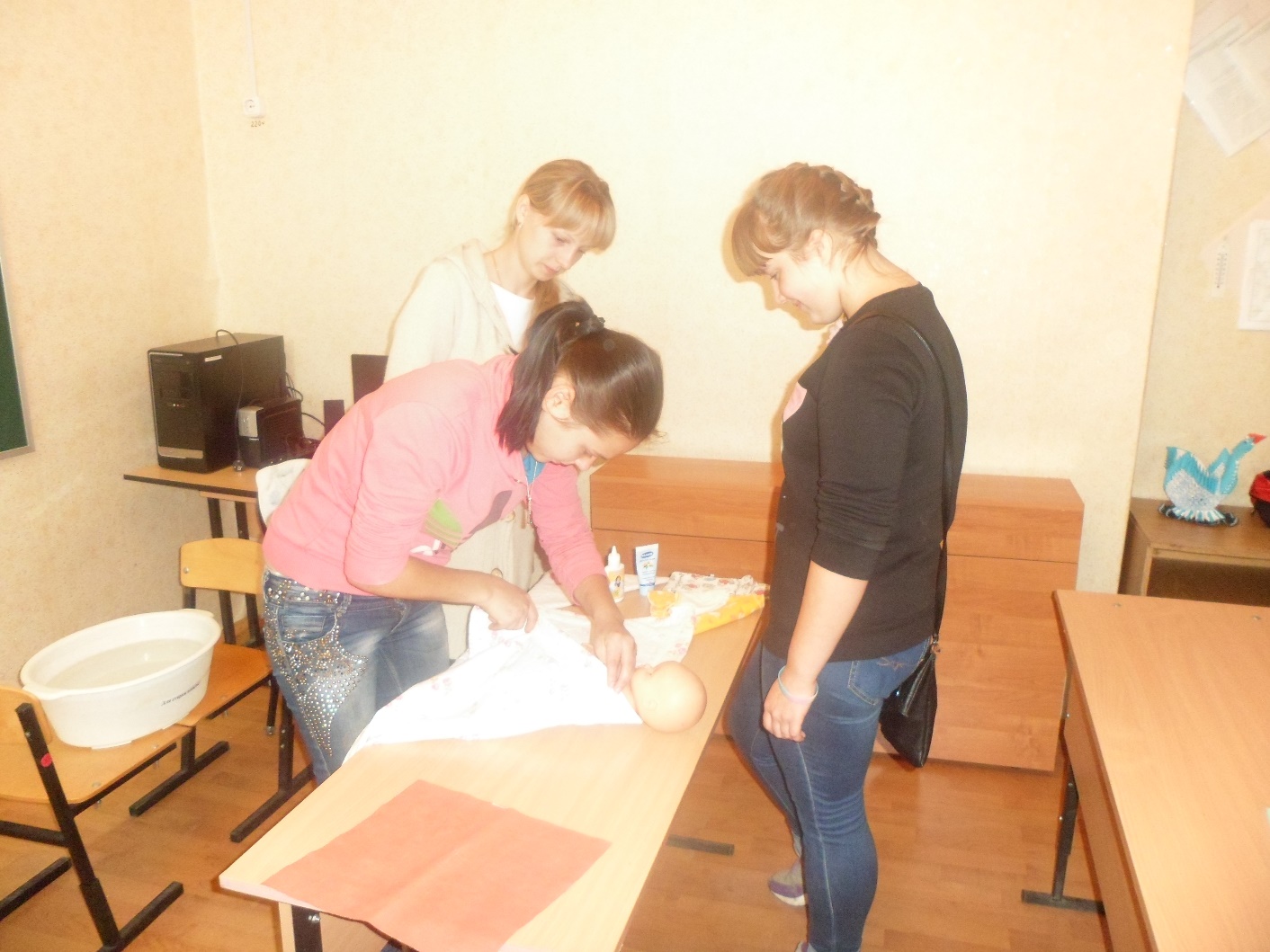          В ходе моей работы накоплен дидактический материал, памятки; презентации, конспекты уроков, внеклассных мероприятий.В результате работы по предмету наблюдается динамика повышения уровня сформированности социальных и бытовых навыков у обучающихся. Приобретение ими уверенности в себе, чувства нужности и пользы от осуществляемого посильного труда, развитие самостоятельности в организации своей жизни и досуга, расширение диапазона представлений об окружающем мире.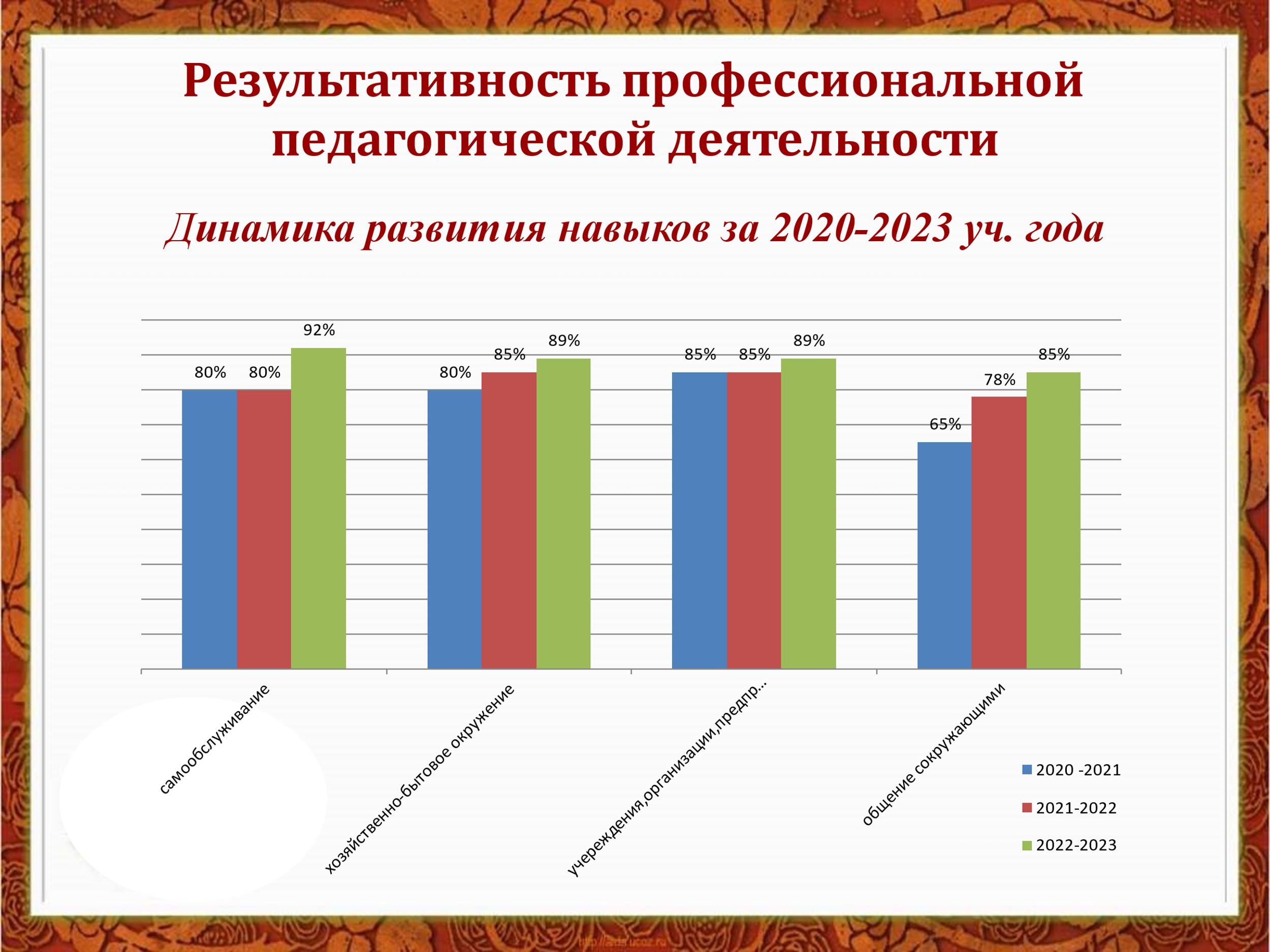 Принимаю участие в районных, региональных, всероссийских конкурсах, реализации образовательных программ. Занимаем с обучающимися призовые места.Свои практические достижения я показываю на открытых уроках, внеклассных мероприятиях. Выступаю на педагогических советах, заседаниях ШМО, использую в работе личный сайт учителя https://nsportal.ru/shahmatova-lyudmila-borisovna, публикую разработки на различных образовательных порталах.                                                                      Литература:С. В. Комарова, Е.Л.Александрова Основы социальной жизни (для обучающихся с интеллектуальными нарушениями).Интернет ресурсыhttp://www.yandex.ruhttps://www.google.ruПедагогическая библиотека - http://pedlib.ruУчительский портал - http://www.uchportal.ru